Publicado en  el 19/11/2015 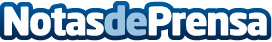 Los derechos humanos estarán presentes en una posible reforma de la Constitución, aunque sin garantías de igualdad ante la justiciaLa mayoría de los partidos políticos, excepto el Partido Popular, incluyen mayor protección de los derechos humanos en sus propuestas de reforma constitucional, aunque falta concreción sobre las medidas que piensan abordar |  PP, PSOE, Ciudadanos, Podemos e Izquierda Unida están abiertos a seguir dialogando con las organizaciones ante una posible reforma de la ConstituciónDatos de contacto:Nota de prensa publicada en: https://www.notasdeprensa.es/los-derechos-humanos-estaran-presentes-en-una_1 Categorias: Nacional Derecho Solidaridad y cooperación http://www.notasdeprensa.es